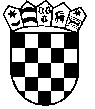 REPUBLIKA HRVATSKASPLITSKO-DALMATINSKA ŽUPANIJAGRAD HVARGradonačelnikKLASA: 020-01/16-01/11URBROJ: 2128/01-01/1-16-09Hvar, 9. siječnja 2017.godineGRAD HVARJavni natječaj za financiranje programa i projekata udruga u kulturi za 2017. godinu s područja Grada HvaraU P U T E  Z A  P R I J A V I T E L J Edatum raspisivanja Natječaja9.  siječnja 2016.Rok za dostavu prijava9. veljače 2017. godineu pisarnici Grada Hvara, u zatvorenoj omotnici neovisno na koji način se dostavljaju (poštom ili osobno)OPIS PROBLEMA ČIJEM SE RJEŠAVANJU ŽELI DOPRINIJETI OVIM JAVNIM NATJEČAJEMVlada Republike Hrvatske je donijela Uredbu o kriterijima, mjerilima i postupcima financiranja i ugovaranja programa i projekata od interesa za opće dobro koje provode udruge, a koja je objavljena u „Narodnim novinama“ broj 26/15, od 9. ožujka 2015. godine. Sukladno navedenom, JUO Grada Hvara je pripremio prijedlog Pravilnika o financiranju programa, projekata i javnih potreba sredstvima proračuna Grada Hvara kojim se definiraju i utvrđuju kriteriji, mjerila i postupci za dodjelu i korištenje sredstava proračuna Grada Hvara udrugama čije aktivnosti doprinose zadovoljenju javnih potreba i ispunjavanju ciljeva i prioriteta.Natječaj se provodi zbog boljeg ulaganja u kulturu i kulturne aktivnosti s ciljem jačanja  udruga u kulturi. 1.2. CILJEVI JAVNOG NATJEČAJA I PRIORITETI ZA DODJELU SREDSTAVAOpći cilj ovog Javnog natječaja je sufinanciranje programa i projekata udruga u kulturi.1.3. PLANIRANI IZNOSI I UKUPNA VRIJEDNOST JAVNOG NATJEČAJAZa financiranje projekata/programa u okviru ovog Javnog natječaja okvirni raspoloživ iznos je 640.000,00 kuna.Najmanji iznos financijskih sredstava koji se može ugovoriti po programu/projektu je 5.000,00 kuna.Najveći iznos financijskih sredstava koji se može ugovoriti po programu/projektu je 100.000,00 kn.U slučaju da se predmetni projekt/program ne financira u 100% iznosu iz proračuna Grada Hvara udruga je dužna osigurati preostali iznos do punog iznosa projekta/programa.Isti prijavitelj može podnijeti prijavu za više programa/projekata.Program se prijavljuje s rokom provedbe do 31. prosinca 2017. g.U sklopu planirane vrijednosti Natječaja Grad Hvar namjerava sklopiti namjerava sklopiti najmanje 19, a najviše 21 ugovor.FORMALNI UVJETI NATJEČAJA 2.1.	PRIJAVITELJI: TKO MOŽE PODNIJETI PRIJAVU? Prihvatljivi prijaviteljiPravo podnošenja prijave projekta/programa imaju udruge čiji su ciljevi i djelatnosti usmjereni k zadovoljenju javnih potreba stanovnika Grada Hvara iz područja kulture od interesa za opće dobro, a kojima temeljna svrha nije stjecanje dobiti i čije aktivnosti Jedinstveni upravni odjel Grada Hvara ne ocijeni kao gospodarsku djelatnost u kulturi.Prihvatljive aktivnosti koje će se financirati putem javnog natječaja:KulturaZaštita i promicanje tradicijske baštine Grada Hvara, poticanje i afirmacija kulturno-umjetničkog amaterizma a) redovna djelatnost udruga u kulturi s područja Grada Hvarab) očuvanje tradicije, običaja, baštine i razvoj svijesti o kulturno-etnografskom blagu  ovoga kraja,c) sudjelovanje na općinskim manifestacijama,d) glazbeno-scenske i plesne aktivnosti,e) kulturne manifestacije,f) filmska i video djelatnost,g) knjižna i nakladnička djelatnost,h) likovna djelatnost i) nova medijska kultura, j) znanstveno-istraživačka djelatnost.Prijavitelji moraju zadovoljiti sljedeće uvjete:da imaju sjedište na području Grada Hvara;da su upisani u Registar udruga Republike Hrvatske;da su upisani u Registar neprofitnih organizacija pri Ministarstvu financija;da su uskladili svoje statute s odredbama Zakona o udrugama te podnijeli zahtjev Uredu državne uprave u Splitsko-dalmatinskoj županiji za promjenu podataka u Registru;da uredno ispunjavaju obveze iz ranije sklopljenih ugovora o financiranju iz javnih izvora; da se protiv osobe ovlaštene za zastupanje udruge i voditelja projekta/programa ne vodi kazneni postupak i nije pravomoćno osuđen za prekršaje i kaznena djela sukladno odredbama Uredbe;da vode transparentno financijsko poslovanje u skladu sa zakonskim propisima,da nemaju dugovanja s osnove plaćanja doprinosa za mirovinsko i zdravstveno osiguranje i plaćanje poreza te drugih davanja prema državnom proračunu i proračunu Grada Hvara.Da bi prijava i program/projekt udruge mogao biti uvršten u Program javnih potreba u kulturi,  predlagatelj mora podnijeti prijavu na posebnim obrascima koji se mogu preuzeti na mrežnim stranicama Grada Hvara (www.hvar.hr).Neprihvatljivi prijaviteljiPravo prijave na natječaj nemaju:-	organizacije koje su osnovane za stjecanje dobiti, obrti i trgovačka društva;-	udruge koje nisu upisane u Registar neprofitnih organizacija; -	strukovne udruge čiji rad/djelatnost nije direktno ili indirektno vezana za kulturu; -	udruge koje su nenamjenski trošile prethodno dodijeljena sredstva iz Programa javnih potreba u kulturi Grada Hvara (nemaju pravo prijave sljedeće dvije godine, računajući od godine u kojoj su provodile program); -	udruge koje su u stečaju; -	udruge koje imaju dugovanja prema državnom proračunu, proračunu Grada Hvara te drugim javnim tijelima; -	udruge čiji je jedan od osnivača politička stranka. 2.2. TROŠKOVI KOJI ĆE SE FINANCIRATIPrihvatljivi izravni troškoviPod izravnim troškovima podrazumijevaju se troškovi koji su neposredno povezani uz provedbu pojedinih aktivnosti prijavljenog projekta/programaSredstvima Natječaja smiju se financirati samo stvarni i prihvatljivi troškovi nastali provođenjem projekta/programa. Prilikom procjene projekta/programa ocjenjivat će se potreba naznačenih troškova u odnosu na predviđene aktivnosti, kao i realnost visine navedenih troškova.U okviru programa/projekta će se financirati aktivnosti koje su direktno povezane s ostvarenjem cilja definiranog prijavljenim programom odnosno projektom, doprinose pozitivnim promjenama kojima se potiče razvoj i zadovoljavaju javne potrebe građana Grada Hvara.Aktivnosti koje nisu prihvatljive za financiranjeU okviru programa/projekta nisu prihvatljive aktivnosti od kojih isključivu korist imaju voditelji projekta/programa, manji broj članova organizacije ili s njima povezani subjekti te aktivnosti koje nisu u skladu s Javnim natječajem.Prihvatljivi troškovi koji će se financirati ovim javnim natječajemSredstvima ovog Javnog natječaja mogu se financirati odnosno sufinancirati samo stvarni i prihvatljivi troškovi, nastali za vrijeme razdoblja provedbe programa ili projekta u skladu s Ugovorom, osim troškova koji se odnose na završne izvještaje, troškove revizija, a plaćeni su do datuma odobravanja završnog izvještaja. Isti moraju biti navedeni u ukupnom predviđenom proračunu programa/projekta. Prihvatljivi troškovi nužni su za provođenje programa/projekta koji je predmet dodjele financijskih sredstava. Predmetni troškovi podliježu provjeri i računovodstveno su evidentirani kod korisnika financiranja prema važećim propisima o računovodstvu neprofitnih organizacija. Treba voditi računa o umjerenosti, opravdanosti i usuglašenosti sa zahtjevima racionalnog financijskog upravljanja sukladno načelima ekonomičnosti i učinkovitosti.Prihvatljivi izravni (direktni) troškoviPrihvatljivim troškovima smatraju se svi troškovi direktno povezani s provedbom prihvaćenihprograma i projekata. Ovisno o vrsti programa i projekta koji se provodi, sljedeći troškovi smatraju se prihvatljivim i biti će financirani iz Proračuna Grada Hvara:troškovi najma dvorane za održavanje proba i/ili nastupa;troškovi nabavke i najma opreme i materijala nužnih za provedbu projekta/programa koja mora biti specificirana po vrsti i iznosu, te troškovi usluga; grafičke usluge (grafička priprema, usluge tiskanja letaka, brošura, majica i sl. pri čemu treba navesti vrstu i namjenu usluge, količinu, jedinične cijene); usluge promidžbe (održavanje internetskih stranica, obavijesti u tiskovinama, promidžbeni materijal); izdaci za troškove plaća i naknada voditeljima programa ili projekta, izvoditeljima iz udruge i/ili vanjskim suradnicima koji sudjeluju u provedbi programa; troškovi putovanja (troškovi prijevoza - priznaju se ako je putovanje potrebno za provedbu aktivnosti, a koristi se ekonomski najisplativija opcija te troškovi prehrane na putu); troškovi smještaja priznaju se jedino ako su neposredno povezani s provedbom projektnih aktivnosti i to do razine smještaja kategoriziranog s maksimalno tri (3) zvjezdice (hotel, apartman, privatni smještaj);putni troškovi (putni nalozi) koji mogu biti isključivo u svrhu obavljanja osnovnih aktivnosti kluba; knjigovodstvene (računovodstvene) usluge;troškovi potrošne robe;troškovi podugovaranja; ostali troškovi koji su izravno vezani za provedbu aktivnosti programa ili projekta. Prihvatljivi neizravni (indirektni) troškoviOsim izravnih, korisniku financiranja se može odobriti i pokrivanje dijela neizravnih troškova kao što su: energija, voda, uredski materijal, sitan inventar, telefon, poštanske usluge, troškovi zakupa poslovnog prostora i drugi indirektni troškovi koji nisu povezani s provedbom programa. Neprihvatljivi troškoviNeprihvatljivim troškovima, odnosno troškovima koji se ne mogu financirati sredstvima Proračuna, smatraju se:- dugovi i stavke za pokrivanje gubitaka ili dugova;- dospjele kamate;- stavke koje se već financiraju iz javnih izvora;- kupovina zemljišta ili građevina, osim kada je to nužno za izravno provođenje projekta/programa, kada se vlasništvo mora prenijeti na udrugu i/ili partnere najkasnije po završetku projekta/programa;- gubitci na tečajnim razlikama;- zajmovi trećim stranama;- troškovi reprezentacije, hrane i alkoholnih pića ukoliko nisu planirani u okviru promocije određenog programa ili aktivnosti (osim u iznimnim slučajevima kada se kroz pregovaranje s Gradonačelnikom dio tih troškova može priznati kao prihvatljiv trošak)- troškovi smještaja (osim u slučaju višednevnih i međunarodnih programa ili u iznimnim slučajevima kada se kroz pregovaranje s Gradonačelnikom dio tih troškova može priznati kao prihvatljiv trošak).3. NAČIN PRIJAVEZa prijavu na Natječaj prijavitelji moraju popuniti propisane natječajne obrasce i dostaviti svu potrebnu dokumentaciju navedenu u Uputama. Prijavitelji su dužni popuniti sva polja u obrascima.Potrebno je ispuniti sve tražene podatke, ispisati obrazac, potpisati ga i dostaviti poštom ili osobno u pisarnicu Grada Hvara. Obrasci u kojima nedostaju podaci vezani uz sadržaj projekta/programa neće biti uzeti u razmatranje. U slučaju da se određene stavke, odnosno aktivnost ne planira provoditi (kao npr. uključivanje volontera i sl.) uz istu je potrebno upisati N/P (nije primjenjivo). Prostor za odgovor nije ograničen, te u slučaju potrebe za dodatnim prostorom prijavitelj može slobodno dodati retke u tablice ili druge dijelove obrasca.Obrazac je potrebno ispuniti na računalu. Rukom ispisani obrasci neće biti uzeti u razmatranje iznimno ako udruga nema mogućnosti iste ispisati računalom.Ako obrazac prijave programa/projekta sadrži navedene nedostatke, prijava će se smatrati nevažećom.Propisani obrasci: za prijavu na javni natječaj:1.  OBRAZAC PRIJAVNICE – „OPISNI OBRAZAC“ 2.  OBRAZAC PRORAČUNA – „PROR“3. OBRAZAC IZJAVE O NEPOSTOJANJU DVOSTRUKOG FINANCIRANJA –  „IZJ-FINAN“4.  OBRAZAC IZJAVE O NEKAŽNJAVANJU - „NEKAŽNJAVANJE“5.  Potvrda Porezne uprave o nepostojanju dugovanja s osnove plaćanja doprinosa za mirovinsko i zdravstveno osiguranje i plaćanje poreza te drugih davanja prema državnom proračunu, ne starija od 30 danaPRILOZI: Sva potrebna dokumentacija kojom se dokazuje ispunjenje kriterija od IV-VI u tekstu  Javnog natječaja (nastupi i natjecanja; organizacija-manifestacija; značajnost projekta/promocija)Napomena:Izvadak ili presliku Rješenja iz Registra udruga RH nije nužno dostavljati jer će te podatke uvidom u Registar udruga utvrditi Jedinstveni upravni odjel Grada Hvara.Potvrdu o nepostojanju duga prema Grada Hvara nije nužno dostavljati jer će stanje duga po službenoj dužnosti utvrditi Jedinstveni upravni odjel Grada Hvara.3.1. GDJE POSLATI PRIJAVUObvezne obrasce i propisanu dokumentaciju potrebno je poslati u papirnatom obliku te dostaviti u 1 (jednom) primjerku. Prijava u papirnatom obliku sadržava obvezne obrasce vlastoručno potpisane od strane osobe ovlaštene za zastupanje i ovjerene službenim pečatom prijavitelja. Navedenu tiskanu natječajnu dokumentaciju potrebno je dostaviti u zatvorenoj omotnici,  preporučeno poštom na adresu ili osobno u pisarnicu Grada Hvara:Grad HvarMilana Kukurina 221450 HVARNa vanjskome dijelu omotnice potrebno je istaknuti puni naziv i adresu prijavitelja s napomenom:„Za Javni natječaj za financiranje programa i projekata udruga u kulturi s područja Grada Hvara za 2017. godinu“ – NE OTVARATIPrijave koje nisu dostavljene na propisani način i ne sadrže svu dokumentaciju koja je propisana Natječajem, neće biti uzete u daljnje razmatranje.3.2. DATUM OBJAVE NATJEČAJA I ROK ZA PODNOŠENJE PRIJAVEJavni natječaj je otvoren danom objave na internetskim stranicama Grada Hvara od 
9. siječnja 2017. godine ( www.hvar.hr ).Rok za prijavu na Natječaj je 9. veljače 2017. godine. Sve prijave poslane nakon navedenog roka neće biti uzete u razmatranje. Prijava je dostavljena u roku ako je na prijamnom žigu razvidno da je do toga dana (uključujući i 9. veljače 2017. g.) zaprimljena u pisarnici Grada Hvara ili poslana preporučenom pošiljkom (žig poštanskog ureda).U slučaju da je prijava dostavljena osobno u pisarnicu, a na istu će se naznačiti datum i vrijeme prijave. Ako je prijava dostavljena poštom, vrijedit će datum koji je pečatom naznačen na omotnici.Obrasci za prijavu zajedno s detaljnim uputama za prijavljivanje nalaze se na internetskim stranicama Grada Hvara.3.3. KOME SE OBRATITI UKOLIKO IMATE PITANJASva pitanja vezana uz Natječaj mogu se postaviti isključivo elektroničkim putem, slanjem upita na sljedeću adresu elektroničke pošte: katija.vucetic@hvar.hr najkasnije do 24.1.2017. godine.Odgovori na pojedine upite u najkraćem mogućem roku poslat će se izravno na adrese onih koji su pitanja postavili.U svrhu osiguranja ravnopravnosti svih potencijalnih prijavitelja, davatelj sredstava ne može davati prethodna mišljenja o prihvatljivosti prijavitelja, aktivnosti ili troškova navedenih u prijavi.4. PROCJENA PRIJAVA I DONOŠENJE ODLUKE O DODJELI SREDSTAVAProcjenu prijavljenih programa provodi Povjerenstvo.4.1. POSTUPAK ADMINISTRATIVNE PROVJEREDavatelj financijskih sredstava ustrojava posebno tijelo za provjeru formalnih uvjeta natječaja (dalje: Povjerenstvo).Povjerenstvo utvrđuje:-	je li prijava dostavljena na javni natječaj u zadanome roku, -	jesu li dostavljeni, potpisani i ovjereni svi obvezni obrasci, -	je li dostavljena sva obvezna popratna dokumentacija. O svim pristiglim prijavama vodi se zapisnik. Sve se prijave urudžbiraju po redu zaprimanja, a osoba zadužena za praćenje prijava na Javni natječaj vodi posebnu evidenciju. Povjerenstvo obavlja uvid u dostavljenu dokumentaciju i o tome vodi evidenciju na posebnome obrascu (OBRAZAC za utvrđivanje propisanih uvjeta prijave na Javni natječaj za financiranje programa/projekata udruga u kulturi s područja Grada Hvara za 2017. godinu).Članice/članove Povjerenstva imenuje Gradonačelnik Grada Hvara.Članice/članovi Povjerenstva prije početka rada u Povjerenstvu ne smiju biti u sukobu interesa, o čemu moraju potpisati posebnu izjavu. Svaka/svaki članica/član Povjerenstva potpisom dokazuje točnost utvrđenoga te da je dokumentacija pregledana.Prijave projekata/programa koje ne udovoljavaju uvjetima Javnog natječaja (zakašnjele prijave, prijave koje ne sadrže svu Javnim natječajem propisanu, potpisanu i ovjerenu dokumentaciju ili prijava podnesena na neki drugi način odnosno suprotno uvjetima iz Natječaja), neće se razmatrati, o čemu će prijavitelji biti obaviješteni pisanom obavijesti u roku od osam (8) radnih dana s naznakom razloga zbog kojih prijava ne zadovoljava propisane uvjete Natječaja.Nakon provjere svih pristiglih i zaprimljenih prijava u odnosu na formalne uvjete Natječaja, Povjerenstvo izrađuje popis svih prijavitelja koji su zadovoljili formalne uvjete, čije se prijave stoga upućuju na procjenu kvalitete, kao i popis svih prijavitelja koji nisu zadovoljili formalne uvjete Natječaja.Prijavitelji koji nisu zadovoljili propisane uvjete Natječaja mogu uložiti prigovor u roku od osam (8) dana od primitka obavijesti. O prigovoru odlučuje Gradonačelnik u roku od 3 dana od dana zaprimanja prigovora. 4.2. POSTUPAK OCJENE KVALITETE PROGRAMA Povjerenstvo daje ocjenu kvalitete programa i prijedlog za financijsku potporu (OBRAZAC za procjenu kvalitete).Razmatraju se samo oni programi/projekti koji su udovoljili propisanim uvjetima Natječaja.Svaka prijava ocjenjuje se temeljem kriterija za vrednovanje projekta.5. OBAVIJEST O DONESENOJ ODLUCI I DODJELI FINANCIJSKIH SREDSTAVASvi prijavitelji čije su prijave ušle u postupak ocjene, biti će obaviješteni o donesenoj odluci o dodjeli financijskih sredstava programa/projekta u sklopu Natječaja.U slučaju da prijavitelj nije ostvario dovoljan broj bodova, obavijest mora sadržavati razloge za dodjelu manje ocjene od strane Povjerenstva.Prije konačnog potpisivanja ugovora s korisnikom sredstava, a temeljem procjene Povjerenstva, davatelj može tražiti reviziju obrasca proračuna kako bi procijenjeni troškovi odgovarali realnim troškovima u odnosu na predložene aktivnosti.Grad Hvar će u roku od osam (8) radnih dana od dana donošenja odluke o dodjeli financijskih sredstava, obavijestiti udruge čiji projekti ili programi nisu prihvaćeni za financiranje o razlozima nefinanciranja njihovog projekta ili programa, uz navođenje ostvarenog broja bodova po pojedinim kategorijama ocjenjivanja i obrazloženja iz opisnog dijela ocjene ocjenjivanog programa ili projekta.Prijaviteljima kojima nisu odobrena financijska sredstva može se, na njihov zahtjev, omogućiti uvid u zbirnu ocjenu njihovog programa te ujedno imaju pravo na prigovor na natječajni postupak te eventualno bodovanje nekog kriterija s 0 bodova, ukoliko udruga smatra da je u prijavi dostavila dovoljno argumenata za drugačije bodovanje, u roku od osam (8) dana od dana primitka obavijesti o rezultatima Natječaja.Odluku po prigovoru donosi Gradonačelnik Grada Hvara.Prigovor se ne može podnijeti na odluku o neodobravanju sredstava ili visini dodijeljenih sredstava.Grad Hvar će ukupna sredstva za financiranje programa/projekata udruga u kulturi s područja Grada Hvara, dodijeljenih po ovom Javnom natječaju, doznačiti prema dogovorenoj dinamici, a Grad Hvar će sa svakim krajnjim korisnikom sredstava (prijaviteljima čiji će programi/projekti biti financirani) potpisati ugovor kojim će regulirati prava i obveze potpisnika.5.1. INDIKATIVNI KALENDAR NATJEČAJNOG POSTUPKADavatelj financijskih sredstava ima mogućnost ažuriranja ovog indikativnog kalendara. Obavijest o tome, kao i ažurirana tablica, objavit će se na sljedećoj web stranici Grada Hvara: www.hvar.hr6. POPIS NATJEČAJNE DOKUMENTACIJEJavni natječajUpute za prijavitelje Obrazac prijavnica – „OPISNI OBRAZAC“ Obrazac proračuna - „PROR“Obrazac izjave o nepostojanju dvostrukog financiranja – „IZJ-FINAN“Obrazac izjave o nekažnjavanju – „NEKAŽNJAVANJE“Obrazac opisnog izvješća – „OPIS“Obrazac financijskog izvješća – „FIN-IZVJ“Obrazac ugovora o  financiranju udruga Obrazac za procjenu kvalitete prijaveFAZE NATJEČAJNOG POSTUPKADATUMFAZE NATJEČAJNOG POSTUPKAObjava Natječaja9.1.2017.9.1.2017.Objava NatječajaRok za slanje prijava9.2.2017. 9.2.2017. Rok za slanje prijavaRok za slanje upita vezanih uz NatječajRok za slanje upita vezanih uz Natječaj24.1.2017.Rok za upućivanje odgovora na pitanja vezana uz Natječaj1.2.2017.1.2.2017.Rok za upućivanje odgovora na pitanja vezana uz NatječajRok za provjeru propisanih uvjeta NatječajaRok za provjeru propisanih uvjeta Natječaja17.2.2017.Rok za slanje obavijesti o zadovoljavanju propisanih uvjeta NatječajaRok za slanje obavijesti o zadovoljavanju propisanih uvjeta Natječaja25.02.2017.Rok za procjenu prijava koje su zadovoljile propisane uvjete NatječajaRok za procjenu prijava koje su zadovoljile propisane uvjete Natječaja6.3.2017.Rok za objavu odluke o dodjeli financijskih sredstava i slanje obavijestiPrijaviteljima14.3.2017.Rok za ugovaranje24.3.2017.24.3.2017.Rok za ugovaranje